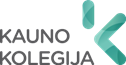 FAKULTETO PAVADINIMASKATEDROS / AKADEMIJOS / CENTRO / SKYRIAUS PAVADINIMASAutoriaus vardas ir pavardėBAIGIAMOJO DARBO TEMABaigiamasis darbasStudijų programos pavadinimas studijų programosvalstybinis kodasStudijų krypties pavadinimas studijų kryptiesVadovas mokslinis laipsnis Vardas PavardėKonsultantas mokslinis laipsnis Vardas PavardėMiestas, metai